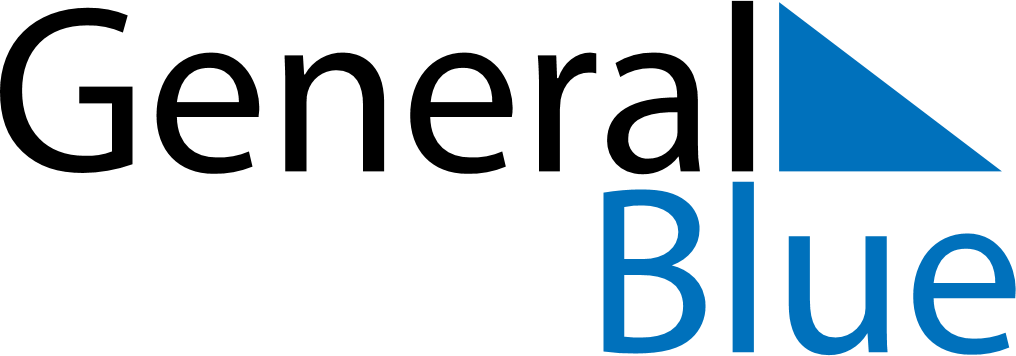 Quarter 4 of 2018 MoldovaQuarter 4 of 2018 MoldovaQuarter 4 of 2018 MoldovaQuarter 4 of 2018 MoldovaQuarter 4 of 2018 MoldovaQuarter 4 of 2018 MoldovaQuarter 4 of 2018 MoldovaOctober 2018October 2018October 2018October 2018October 2018October 2018October 2018October 2018October 2018MONTUETUEWEDTHUFRISATSUN1223456789910111213141516161718192021222323242526272829303031November 2018November 2018November 2018November 2018November 2018November 2018November 2018November 2018November 2018MONTUETUEWEDTHUFRISATSUN1234566789101112131314151617181920202122232425262727282930December 2018December 2018December 2018December 2018December 2018December 2018December 2018December 2018December 2018MONTUETUEWEDTHUFRISATSUN123445678910111112131415161718181920212223242525262728293031Oct 6: Wine DayDec 25: Christmas Day